Э́то школа, а это класс. Вот доска́ и ка́рта. А это мой стол. Тут уче́бник, слова́рь, тетра́дь, ру́чка и каранда́ш. Вот кни́га и газе́та. Э́то ученик, а это учитель.– Что э́то?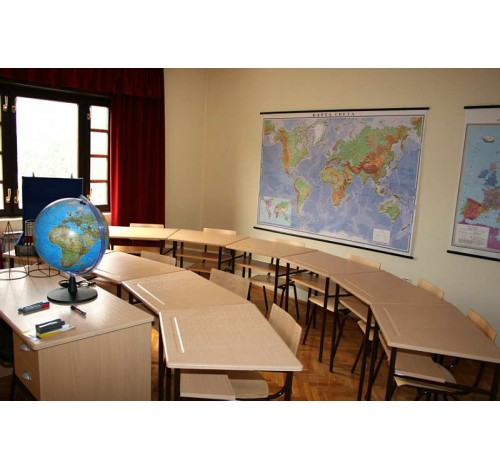 – Э́то класс.– Что э́то?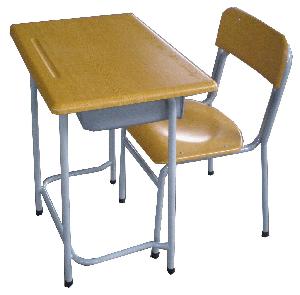 – Э́то стул и стол.– Кто э́то?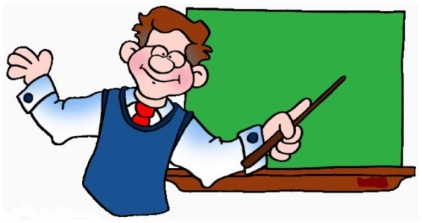 – Это учитель.– А э́то что?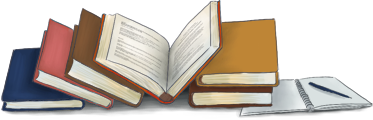 – Э́то учебник, тетра́дь и ру́чка.– А э́то кто?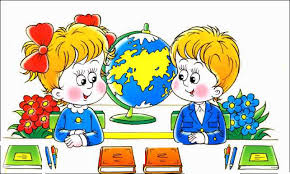 – Э́то ученик, а э́то ученица.1. Выполните задания по образцу.1. – Э́то дом?– Э́то стол?– Э́то класс?– Э́то учитель?– Э́то доска́?– Э́то кни́га?– Э́то каранда́ш?– Да, э́то дом.– …– …– …– …– …2. – Э́то доска́ и … ?– Э́то каранда́ш и … ?– Э́то стол и … ?– Э́то учитель и … ?– Это доска́ и ка́рта?– …– …– …3. – Э́то студе́нт, а э́то … .– Э́то кни́га, а э́то … .– Э́то ру́чка, а э́то … .– Это студе́нт, а это студе́нтка.– …– …2. 1. О б р а з е́ ц: Что э́то? – Э́то класс.Что э́то? Класс, доска́, ка́рта, стол, стул, уче́бник, слова́рь, тетра́дь,ру́чка, каранда́ш, кни́га, газе́та.2. О б р а з е ц: Кто это? – Это преподаватель.Кто это? Студент, студентка, девочка, мальчик, брат, сестра.3. Ответьте на вопросы, используя имена.О б р а з е ц: Кто э́то? – Э́то Никола́й.Кто э́то? А́нна, Ви́ктор, О́льга, Ири́на, Анто́н, Нина Ивановна, Сергей Петрович, Ирина Николаевна, МихаилАлексеевич4. Ответьте на вопрос: Kак вас (тебя́, его́, её) зову́т?Меня́Тебя́ВасЕго́ЕёАнто́нВи́кторА́ннаНи́на Ива́новна1. Прочитайте диалоги. Разыграйте их с друзьями по группе.1. – Здра́вствуйте, Ви́ктор.– До́брый день!– Познако́мьтесь. Это мой друг Никола́й.– О́чень прия́тно.2. – Здра́вствуйте!– До́брый день!– Как дела́?– Хорошо́.– До свида́нья!3. – До́брое у́тро!– Приве́т!– Как дела́?– Отли́чно.– Пока́!